PERCUMA RPT 2022/23 & RPH CUP: https://www.facebook.com/groups/freerpt PERCUMA RPT 2022/2023: https://t.me/RPTDSKPSekolahRendah PERCUMA RPH CUP: https://t.me/RPHbyRozayusAcademy RANCANGAN PENGAJARAN HARIAN TS25 (CUP)RANCANGAN PENGAJARAN HARIAN TS25 (CUP)RANCANGAN PENGAJARAN HARIAN TS25 (CUP)RANCANGAN PENGAJARAN HARIAN TS25 (CUP)RANCANGAN PENGAJARAN HARIAN TS25 (CUP)RANCANGAN PENGAJARAN HARIAN TS25 (CUP)RANCANGAN PENGAJARAN HARIAN TS25 (CUP)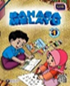 MATA PELAJARANMATA PELAJARANMATA PELAJARANBAHASA MELAYU TAHUN 1BAHASA MELAYU TAHUN 1BAHASA MELAYU TAHUN 1TEMA: UNIT: TOPIK: Pandainya ArifTEMA: UNIT: TOPIK: Pandainya ArifTEMA: UNIT: TOPIK: Pandainya ArifKELAS: MASA:TEMPOH: KELAS: MASA:TEMPOH: MINGGU: TARIKH: HARI: Standard Kandungan:Standard Kandungan:Standard Kandungan:Standard Kandungan:Standard Kandungan:Standard Kandungan:Standard Kandungan:Standard Pembelajaran:Standard Pembelajaran:Standard Pembelajaran:Standard Pembelajaran:Standard Pembelajaran:Standard Pembelajaran:Standard Pembelajaran:JENIS PRAUJIANJENIS PRAUJIANJENIS PRAUJIANJENIS PRAUJIANJENIS PRAUJIANJENIS PRAUJIANJENIS PRAUJIANMelalui aktiviti soal jawab secara lisan.Kuiz cepat.Melalui aktiviti soal jawab secara lisan.Kuiz cepat.Melalui aktiviti soal jawab secara lisan.Kuiz cepat.Melalui aktiviti soal jawab secara lisan.Kuiz cepat.Melalui aktiviti soal jawab secara lisan.Kuiz cepat.Melalui aktiviti soal jawab secara lisan.Kuiz cepat.Melalui aktiviti soal jawab secara lisan.Kuiz cepat.TAHAPTAHAPKUKUH IKUKUH IIKUKUH IIPENGAYAANPENGAYAANOBJEKTIFOBJEKTIFMurid dapat:1.2.Murid dapat:1.2. Murid dapat:1.2.  Murid dapat:1.2. Murid dapat:1.2.SET INDUKSISET INDUKSIMurid mengaitkan malumat yang diberi dengan tajuk yang pernah dipelajari sebelum ini.Murid mengaitkan malumat yang diberi dengan tajuk yang pernah dipelajari sebelum ini.Murid mengaitkan malumat yang diberi dengan tajuk yang pernah dipelajari sebelum ini.Murid mengaitkan malumat yang diberi dengan tajuk yang pernah dipelajari sebelum ini.Murid mengaitkan malumat yang diberi dengan tajuk yang pernah dipelajari sebelum ini.AKTIVITI PdPAKTIVITI PdPPENERAPANPENERAPANPENERAPANPENERAPANPENERAPANPENERAPANPENERAPANEMKEMKBahasa, Nilai Murni, Patriotisme, Kreativiti dan Inovasi, Teknologi Maklumat dan Komunikasi.Bahasa, Nilai Murni, Patriotisme, Kreativiti dan Inovasi, Teknologi Maklumat dan Komunikasi.Bahasa, Nilai Murni, Patriotisme, Kreativiti dan Inovasi, Teknologi Maklumat dan Komunikasi.Bahasa, Nilai Murni, Patriotisme, Kreativiti dan Inovasi, Teknologi Maklumat dan Komunikasi.Bahasa, Nilai Murni, Patriotisme, Kreativiti dan Inovasi, Teknologi Maklumat dan Komunikasi.KECERDASAN PELBAGAIKECERDASAN PELBAGAIInterpersonal, Kinestetik, Muzik, Verbal Linguistik, Visual Ruang.Interpersonal, Kinestetik, Muzik, Verbal Linguistik, Visual Ruang.Interpersonal, Kinestetik, Muzik, Verbal Linguistik, Visual Ruang.Interpersonal, Kinestetik, Muzik, Verbal Linguistik, Visual Ruang.Interpersonal, Kinestetik, Muzik, Verbal Linguistik, Visual Ruang.KBATKBATMenilai, MenciptaMenilai, MenciptaMenilai, MenciptaMenilai, MenciptaPAK-21PAK-21Peta i-Think, Cloze Procedure, CollaborationPeta i-Think, Cloze Procedure, Collaboration, Learning ModalitiesPeta i-Think, Cloze Procedure, Collaboration, Learning ModalitiesPeta i-Think, Cloze Procedure, Collaboration, Learning Modalities, Project-BasedLearningPeta i-Think, Cloze Procedure, Collaboration, Learning Modalities, Project-BasedLearningJENIS PASCAUJIANJENIS PASCAUJIANJENIS PASCAUJIANJENIS PASCAUJIANJENIS PASCAUJIANJENIS PASCAUJIANJENIS PASCAUJIANPBD dilaksanakan dari semasa ke semasaPBD dilaksanakan dari semasa ke semasaPBD dilaksanakan dari semasa ke semasaPBD dilaksanakan dari semasa ke semasaPBD dilaksanakan dari semasa ke semasaPBD dilaksanakan dari semasa ke semasaPBD dilaksanakan dari semasa ke semasaREFLEKSI /  IMPAK / CATATANREFLEKSI /  IMPAK / CATATANREFLEKSI /  IMPAK / CATATANREFLEKSI /  IMPAK / CATATANREFLEKSI /  IMPAK / CATATANREFLEKSI /  IMPAK / CATATANREFLEKSI /  IMPAK / CATATAN